Lincolnshire Wolds Railway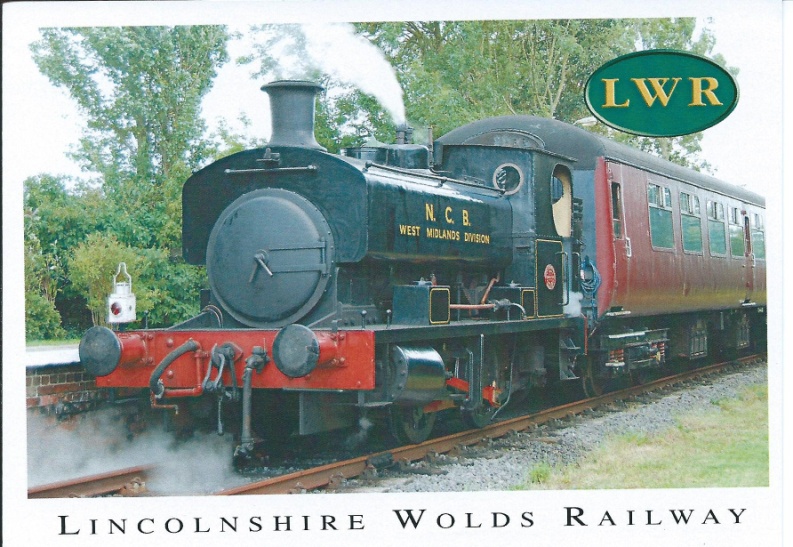 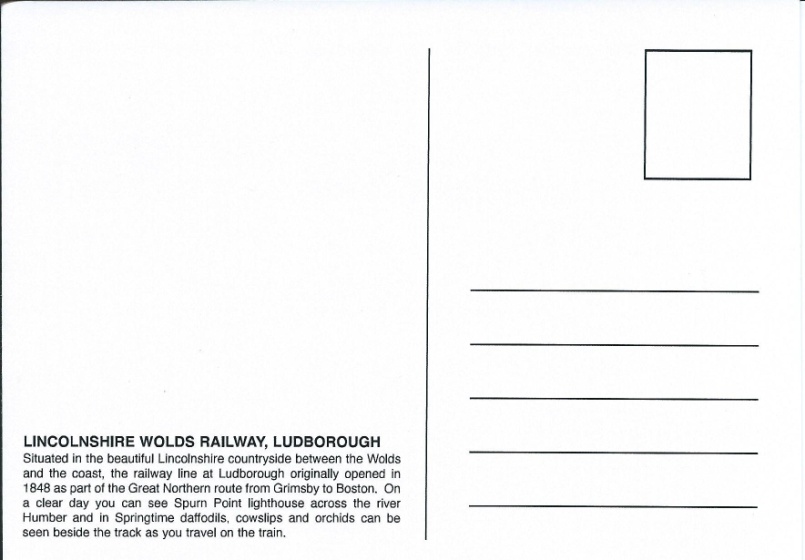 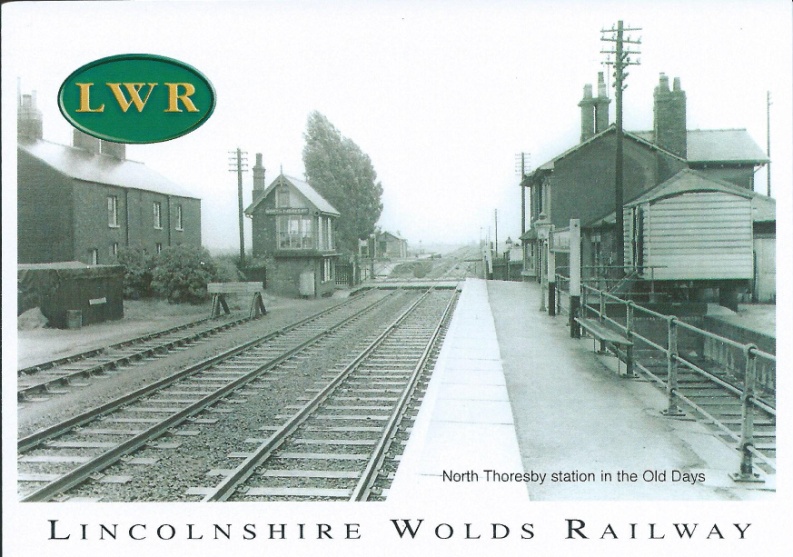 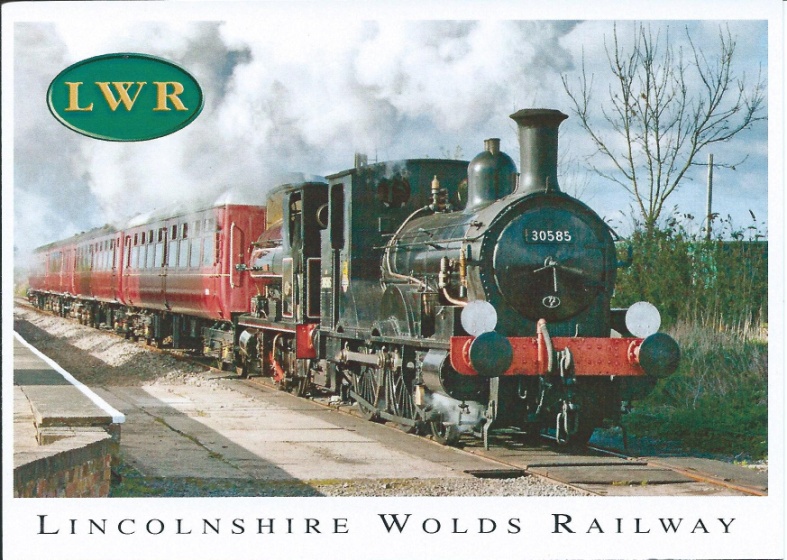 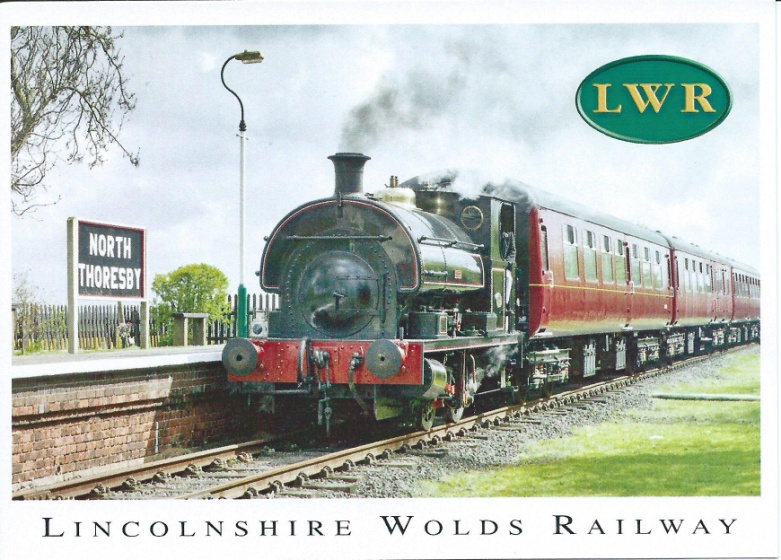 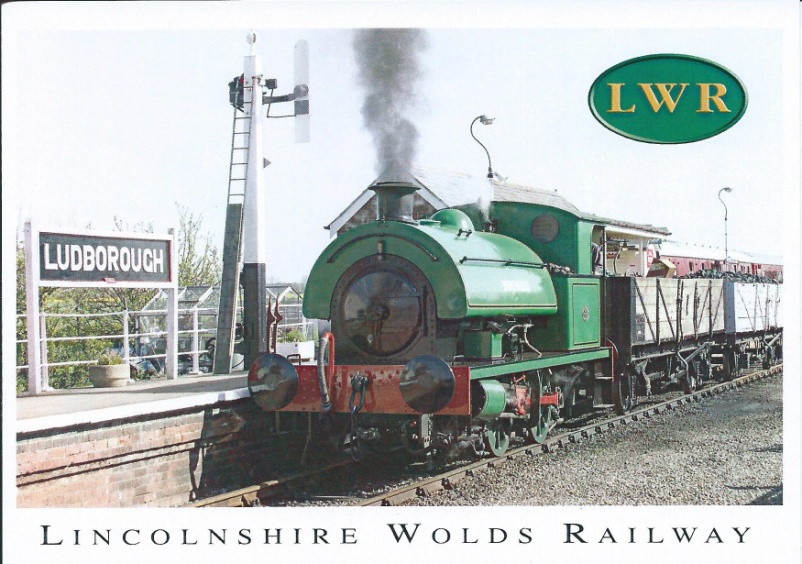 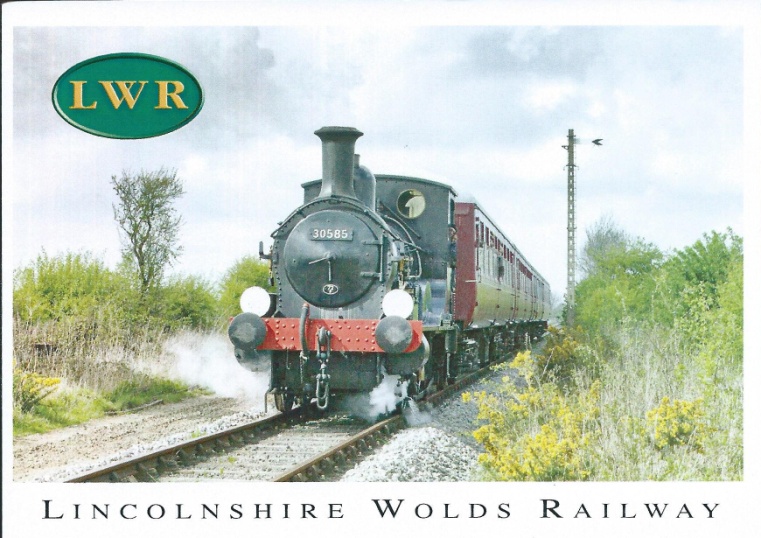 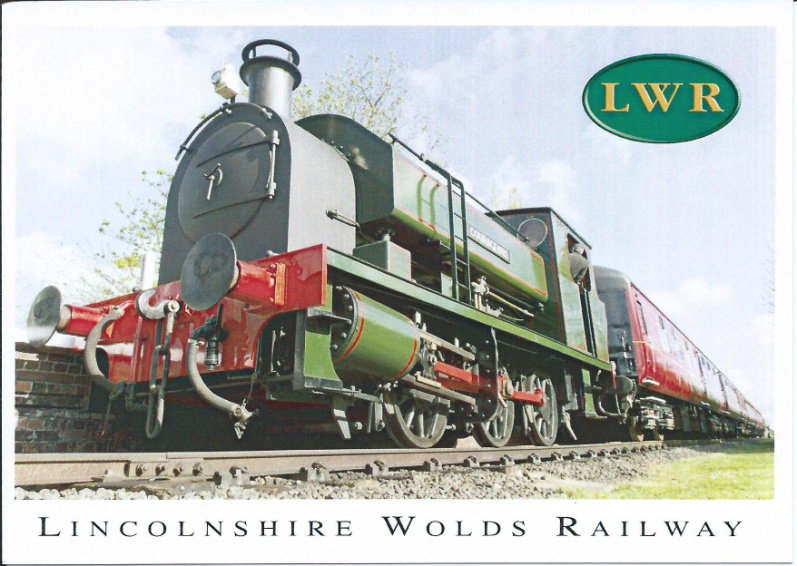 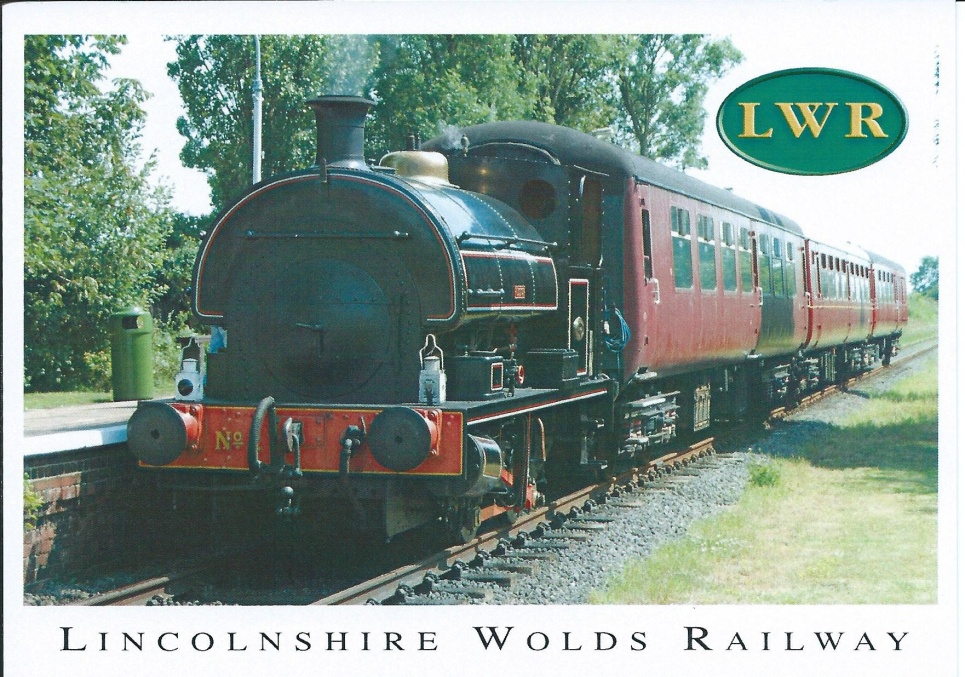 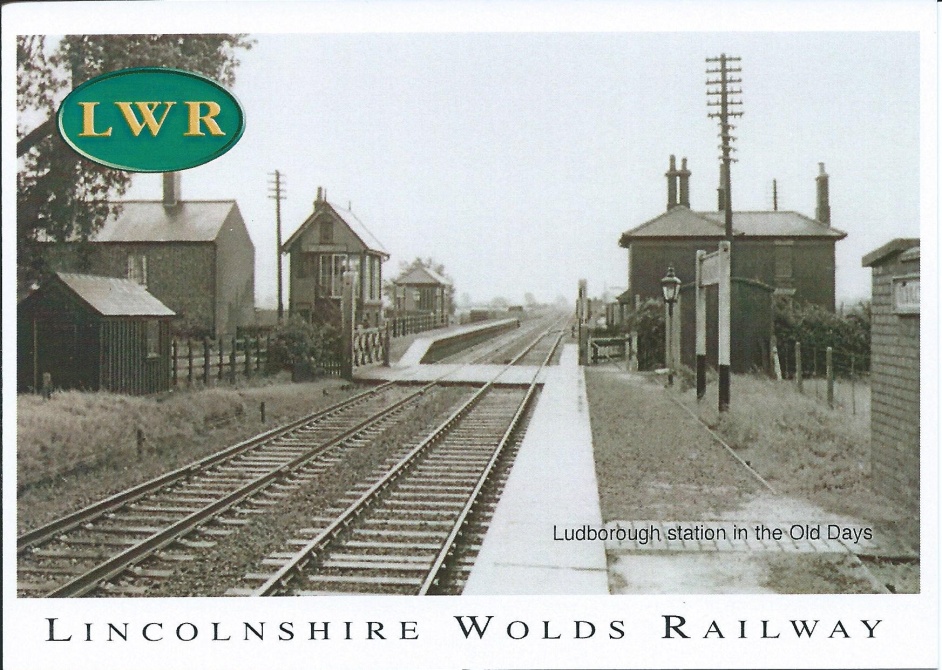 